Jazz Rhythmsby Jamey AbersoldName: _________________________________________________________On the following page, you have been given a copy of Jamey Abersold’s jazz rhythms exercise. Make a recording in which you perform each of these rhythms. Write a paragraph in which you pick three rhythms that create syncopation in different ways, and explain how the beat is obscured to create syncopation (through ties? rests? etc.).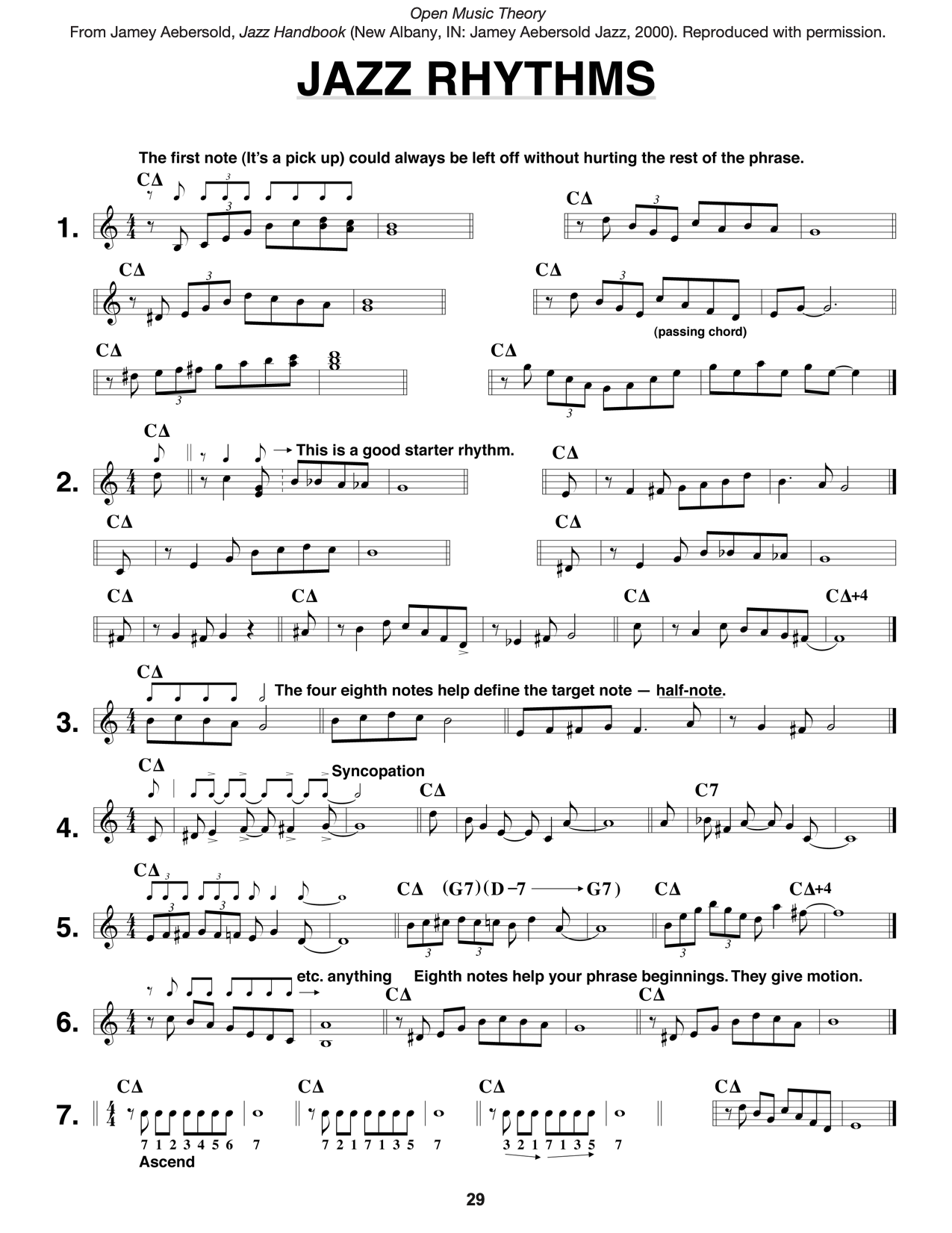 